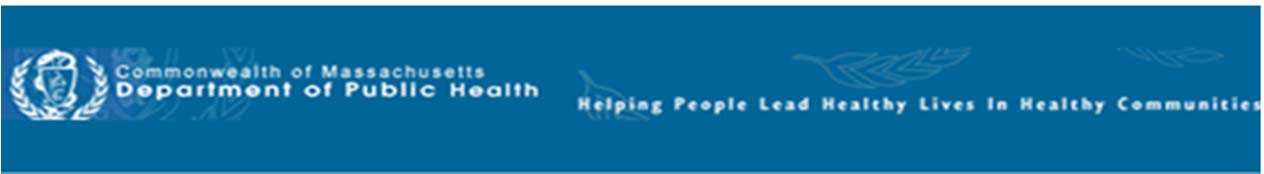 Bureau of Infectious Disease and Laboratory SciencesBureau of Health Care Safety and QualityHemovigilance Program Data SummaryJanuary 1 – December 31, 2016Bureau of Infectious Disease and Laboratory Sciences The Massachusetts State Public Health Laboratory 305 South StreetJamaica Plain, MA 02130AcknowledgmentsThis report was prepared by the following MDPH staff:Anthony Osinski, MPH Melissa Cumming, MS Alfred DeMaria, MDExecutive SummaryTechnical NotesThis report includes data collected through the Hemovigilance Module of the National Healthcare Safety Network (NHSN) by Massachusetts’ blood banks from January 1, 2016 through December 31, 2016. The purpose of this report is to provide baseline data on transfusion activity in the state, as well as information on transfusion-associated adverse events. Blood banks in Massachusetts can now examine their own facility metrics and use this report for comparison and context.For the first time, several of the metrics included in this report are displayed quarterly over a two year time period (2015 and 2016), thus allowing for observation of trends over time. Presenting data in a quarterly format for transfusion volume, discarded products, and reaction rates effectively drives up the numerators and denominators leading to more observed stability in the trend plots.A technical advisory group (TAG) was established in June 2014 to provide guidance to the Massachusetts Department of Public Health (MDPH) in the statewide use of the Hemovigilance Module.Current members of the TAG are:Chester Andrzejewski, Jr., PhD, MD, FCAPMedical DirectorSystem Transfusion Medicine/Blood Banking andApheresis Medicine ServicesBaystate Health/ Baystate Medical CenterMelissa Cumming, MS Epidemiologist Hemovigilance Coordinator Bureau of Infectious DiseaseMassachusetts Department of Public HealthAlfred DeMaria, Jr., MDMedical Director, State Epidemiologist Bureau of Infectious Disease Massachusetts Department of Public HealthDeborah Gordon, MD Medical Director of Pathology Heywood HospitalElzbieta Griffiths, MDMedical Director, Blood Bank, Donor Center and CoagulationSurgical Pathologist Mount Auburn HospitalMichele Herman MT(ASCP)Compliance Officer - Transfusion Medicine Beth Israel Deaconess Medical CenterKimberly Knox, RN, MHA, CICInfection Prevention and Control Coordinator Milford Regional Medical CenterEileen McHaleHealthcare Associated Infection Coordinator Bureau of Health Care Safety and Quality Massachusetts Department of Public HealthLynne O’HearnQuality Improvement Coordinator Baystate Medical CenterAnthony Osinski, MPH Epidemiologist Hemovigilance Coordinator Bureau of Infectious DiseaseMassachusetts Department of Public HealthKaren Quillen, MDBlood Bank Medical Director Boston Medical CenterJorge Rios, MD Medical Director American Red Cross Blood Services Massachusetts RegionLynne Uhl, MDChief, Division of Laboratory Medicine Beth Israel Deaconess Medical CenterPamela Waksmonski MS, MT(ASCP), PMP, CRAClinical Lab Program ManagerBureau of Health Care Safety and Quality Massachusetts Department of Public HealthKey FindingsThis report includes blood transfusion data submitted by all 70 of Massachusetts’ licensed blood banks. Participation in the NHSN Hemovigilance Module is a regulatory requirement for all licensed blood banks and transfusion services in Massachusetts. Complete denominator and adverse reaction data was submitted by all 70 facilities for all months of interest.In an effort to provide context to the blood transfusion data submitted to the NHSN Hemovigilance Module, MDPH requests that facilities complete an annual survey.  Annual facility survey data was provided by 55 of 70 licensed blood banks. Facilities that did not submit an annual facility survey for 2016 were not concentrated in any particular transfusion volume group.  Survey data indicated that 80% of Massachusetts’ blood banks are located in non-profit acute care facilities. The number of beds in facilities ranged from 25 to 940, and the number of annual inpatient surgical procedures ranged from 0 to 20,872. Eighty percent of blood banks report they are considered part of their facility’s core laboratory, while 58% of Massachusetts blood banks report that they provide all of their own transfusion services, including all laboratory functions. Twenty-four percent of blood banks indicated that they have a dedicated position in a quality or patient safety function for investigation of transfusion errors and 20% indicated having such a dedicated position for investigation of transfusion- related adverse events. 85% of facilities were College of American Pathologists (CAP) accredited, 53% were accredited by AABB, and 62% indicated accreditation by the Joint Commission. All blood banks had a blood utilization review committee.The volume of blood products transfused by Massachusetts’ blood banks varied widely. For whole blood- derived RBCs, the range was 0 to 29,541 units annually (mean: 3,197). For apheresis RBC units, the range was 0 to 3,903 units (mean: 434). For apheresis platelets, the range was 0 to 10,137 units (mean: 694) and for whole blood-derived plasma units the range was 0 to 6,851 (mean: 702). Nearly all blood banks, 53/55 (93%) attempt to issue only leukocyte-reduced or leuko-poor cellular components. 13/55 (24%) of blood banks collect blood at their facility and 3/55 (5%) perform point of issue bacterial testing on platelets prior to transfusion.The number of RBC type and screen procedures performed by Massachusetts blood banks ranged from 128 to 77,683 (mean: 9,740) and RBC crossmatch procedures ranged from 109 to 60,586 (mean: 6,306). The number of products transfused each month remained relatively stable from 2015 to 2016 and averaged 30,946 products per month. The monthly average number of discarded products was 2,285, and there is evidence that products discarded decreased over time.Nine transfusion-transmitted infections were reported in 2016 including three Babesia microti infections, four infections caused by bacterially-contaminated platelets and two due to bacterially-contaminated RBCs. The transfusion-transmitted infections seen in 2016 differed from 2015 when all six reported infections were due to Babesia microti. The 2016 rate of transfusion-transmitted infections in Massachusetts was 0.24 infections/10,000 products transfused.From January 1, 2016 through December 31, 2016 there were 369,629 blood products issued and transfused by the 70 licensed blood banks in Massachusetts. During that time period, a total of 563 adverse reactions classified as possibly, probably or definitely related to transfusion were reported, yielding an overall reaction rate of 15.23 reactions/10,000 products transfused.Seventy-three (13%) of the reported reactions were considered serious or life-threatening and three (0.5%) reactions were fatal. Febrile, non-hemolytic reactions were reported more frequently than other reaction types making up 61% (345/563) of all adverse reactions reported.The members of the Hemovigilance TAG appreciate the participation of all Massachusetts’ Hospital Blood Banks and hope that the availability of the metrics contained in this report will be useful for comparison, context and quality improvement.Table of ContentsAliquot) Transfused by Component TypeList of abbreviationsAABB – formerly American Association of Blood BanksAHTR – Acute hemolytic transfusion reactionALLERG – Allergic reactionCAP – College of American PathologistsDHTR – Delayed hemolytic transfusion reactionDSTR – Delayed serologic transfusion reactionFNHTR – Febrile non-hemolytic transfusion reactionHTR – Hypotensive transfusion reactionPTP – Post-transfusion purpuraTJC – The Joint CommissionTACO – Transfusion-associated circulatory overloadTAD – Transfusion-associated dyspneaTAGVHD – Transfusion-associated graft versus host diseaseTRALI – Transfusion-related acute lung injuryTTI – Transfusion-transmitted infection2016 Annual Facility Survey Data (N = 55 facilities reporting)Facility CharacteristicsTransfusion Service Characteristics11. How many dedicated transfusion service staff members are there?16. Total number of units/aliquots transfused annually:Transfusion Service ComputerizationTransfusion Service Specimen Handling and Testing36. How is routine type and screen done? Estimate frequency of each.How many RBC type and screen and crossmatch procedures were performed at your facility by any method?Estimate the percentage of crossmatch procedures done by each method:Volume of Blood Products Transfused Massachusetts, 2015-2016 (N=70 facilities reporting)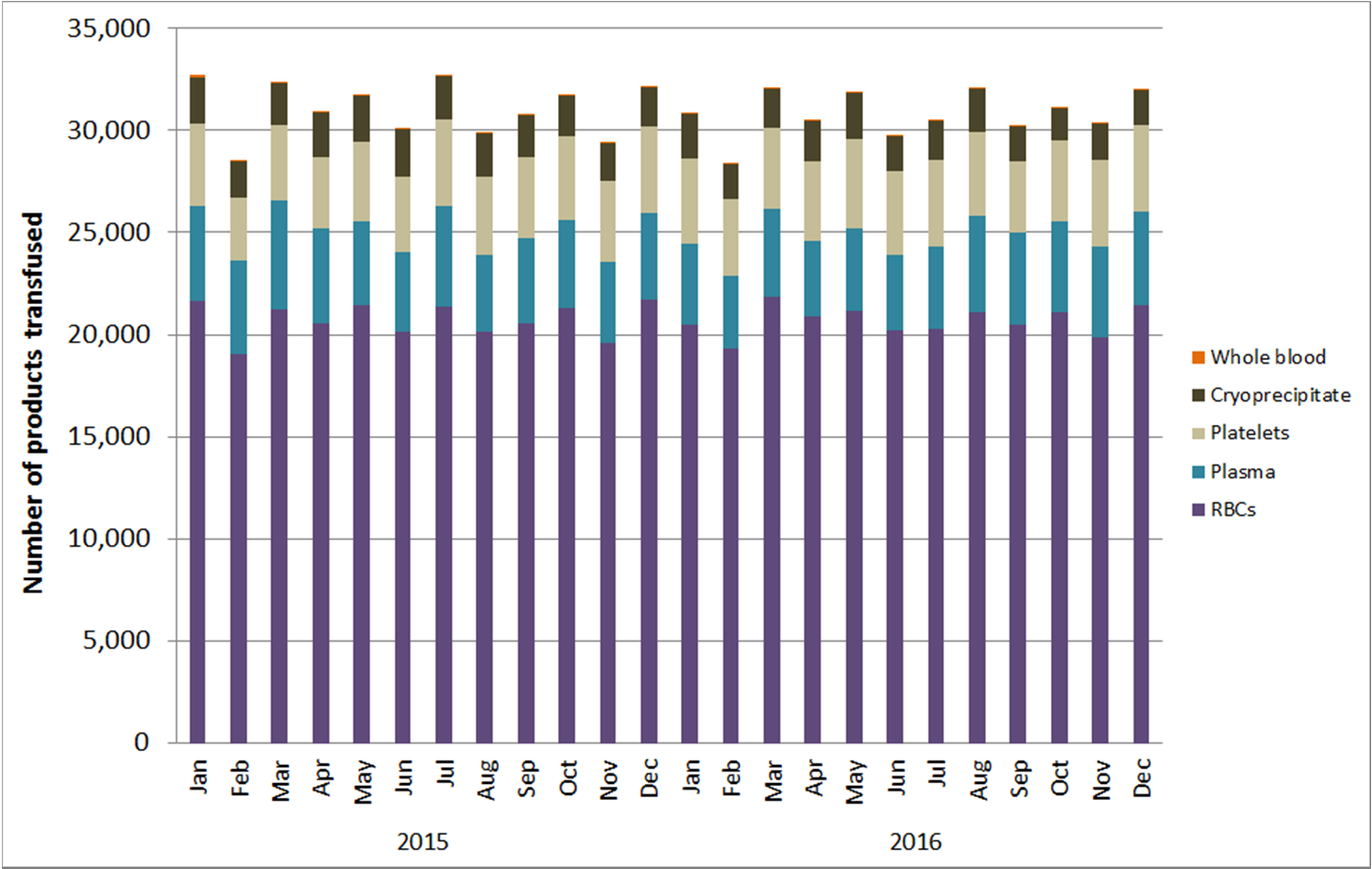 Data are as of May 22, 2017 and subject to change.13Transfusion Volume by Transfusion Volume Group, Product Type, and Year, 2015-2016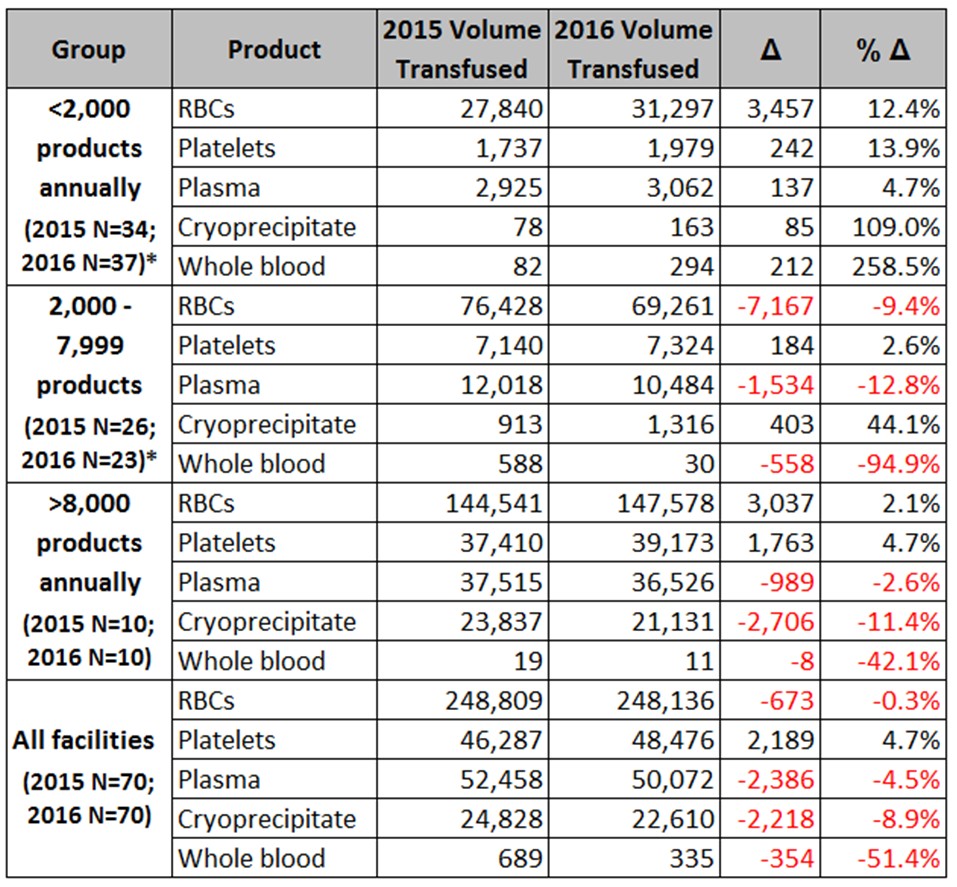 * - Between 2015 and 2016, transfusion volume changed for three facilities, such that they were reclassified into the lowest transfusion volume group.Transfusion Volume by Emergency Preparedness (EP) Region Massachusetts, 2016(N=70 facilities reporting)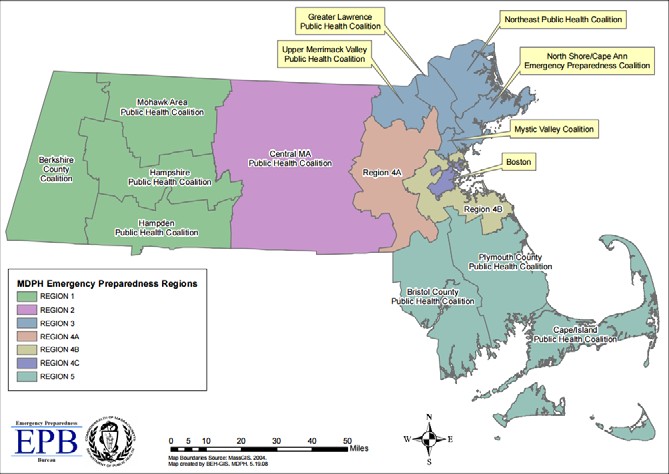 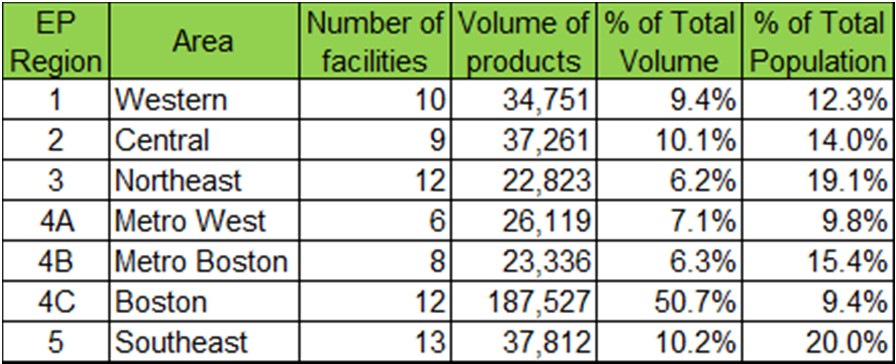 Volume of Blood Products Discarded Massachusetts, 2015-2016(N=70 facilities)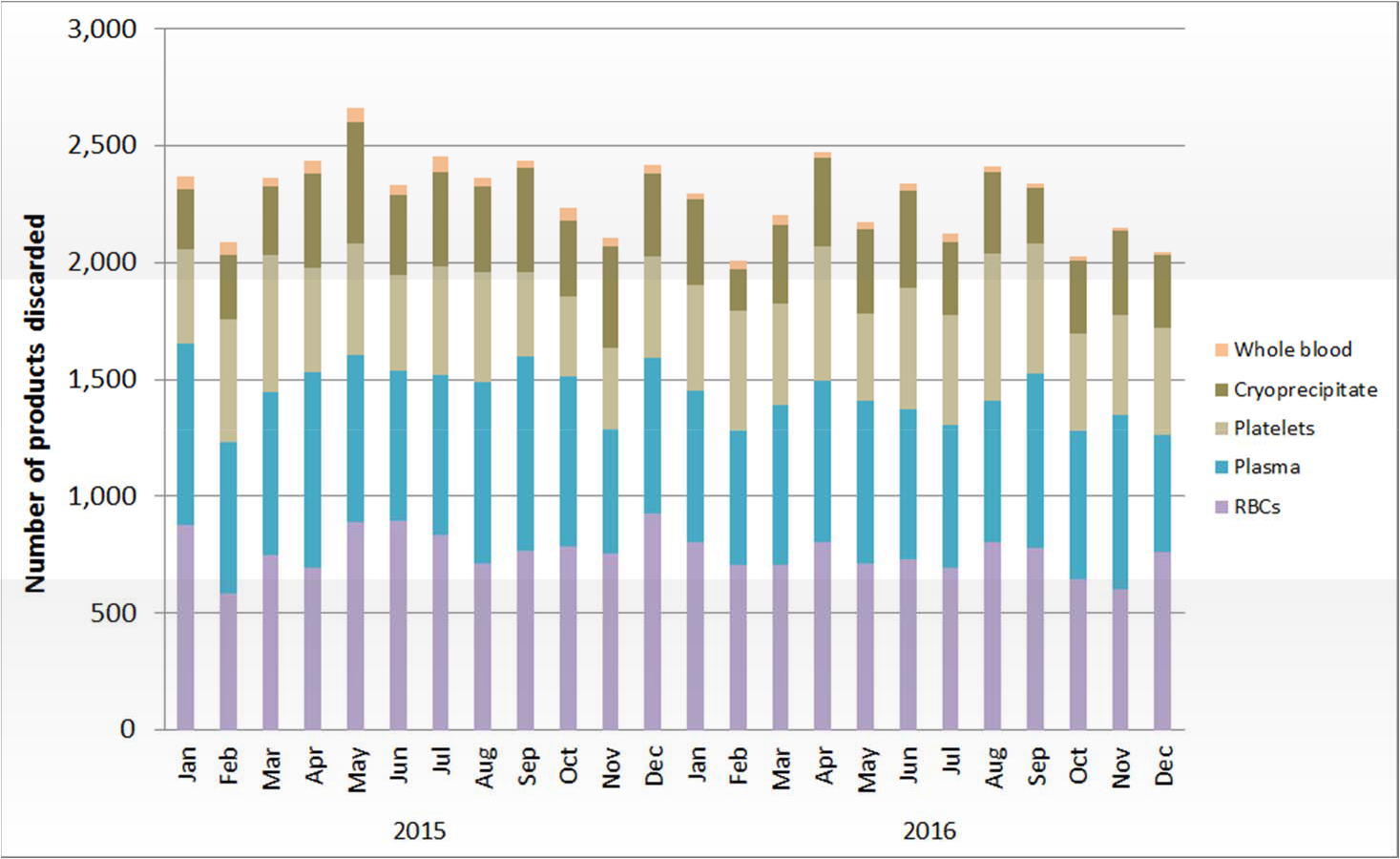 Data are as of May 22, 2017 and subject to change.16Number and Ratio of Discarded Productsby Type and Facility Transfusion Volume Group Massachusetts, 2016(N=70 facilities)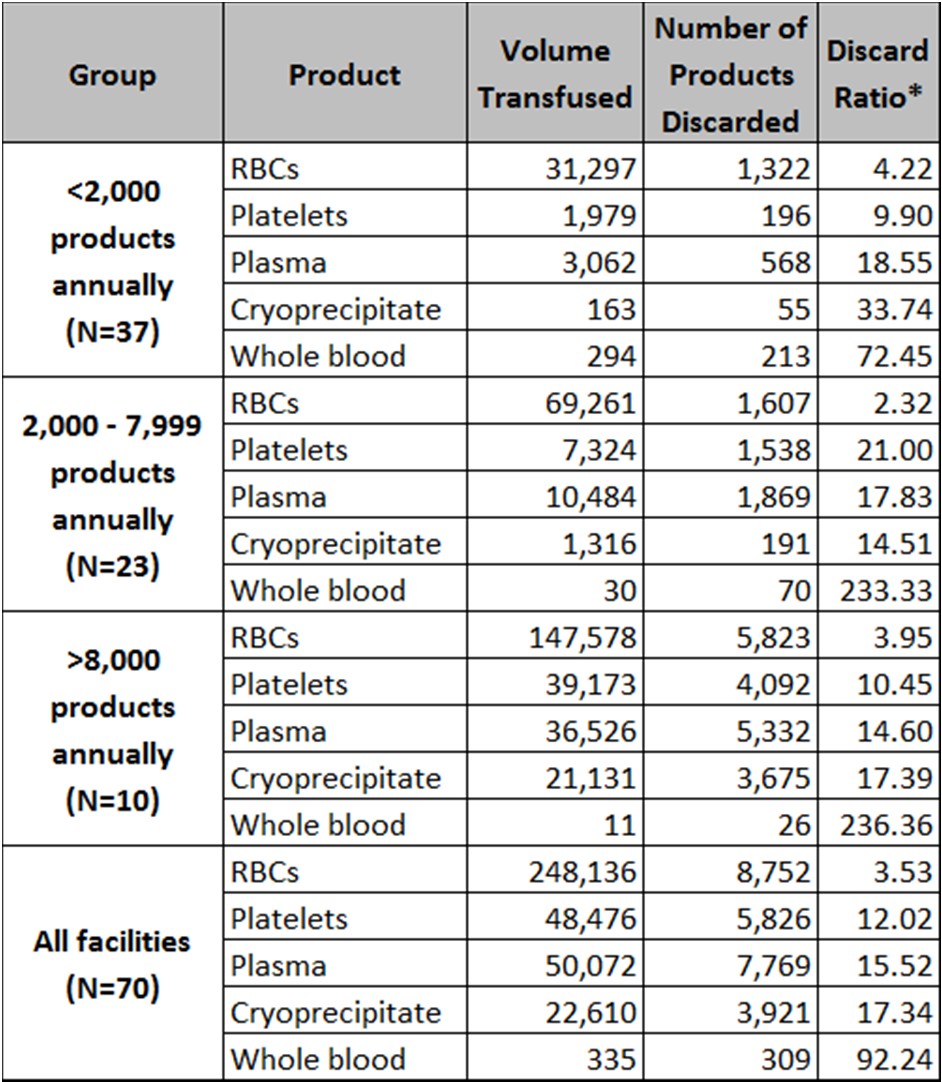 * - Note that the proper interpretation of Discard Ratio is: For every 100 products transfused, X are discarded.Data are as of May 22, 2017 and subject to change.17Number of Adverse Reactions by Type, Age Group, and Gender Massachusetts, 2016(N=70 facilities reporting)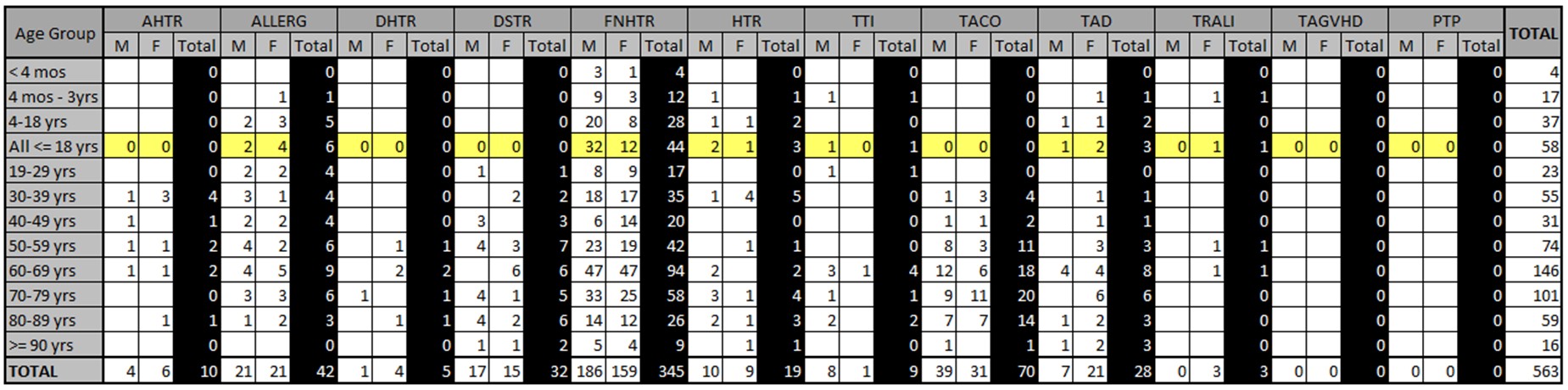 Refer to page 5 for a full listing of abbreviations.Summary of Transfusion-transmitted Infections Massachusetts, 2016(N=70 facilities reporting)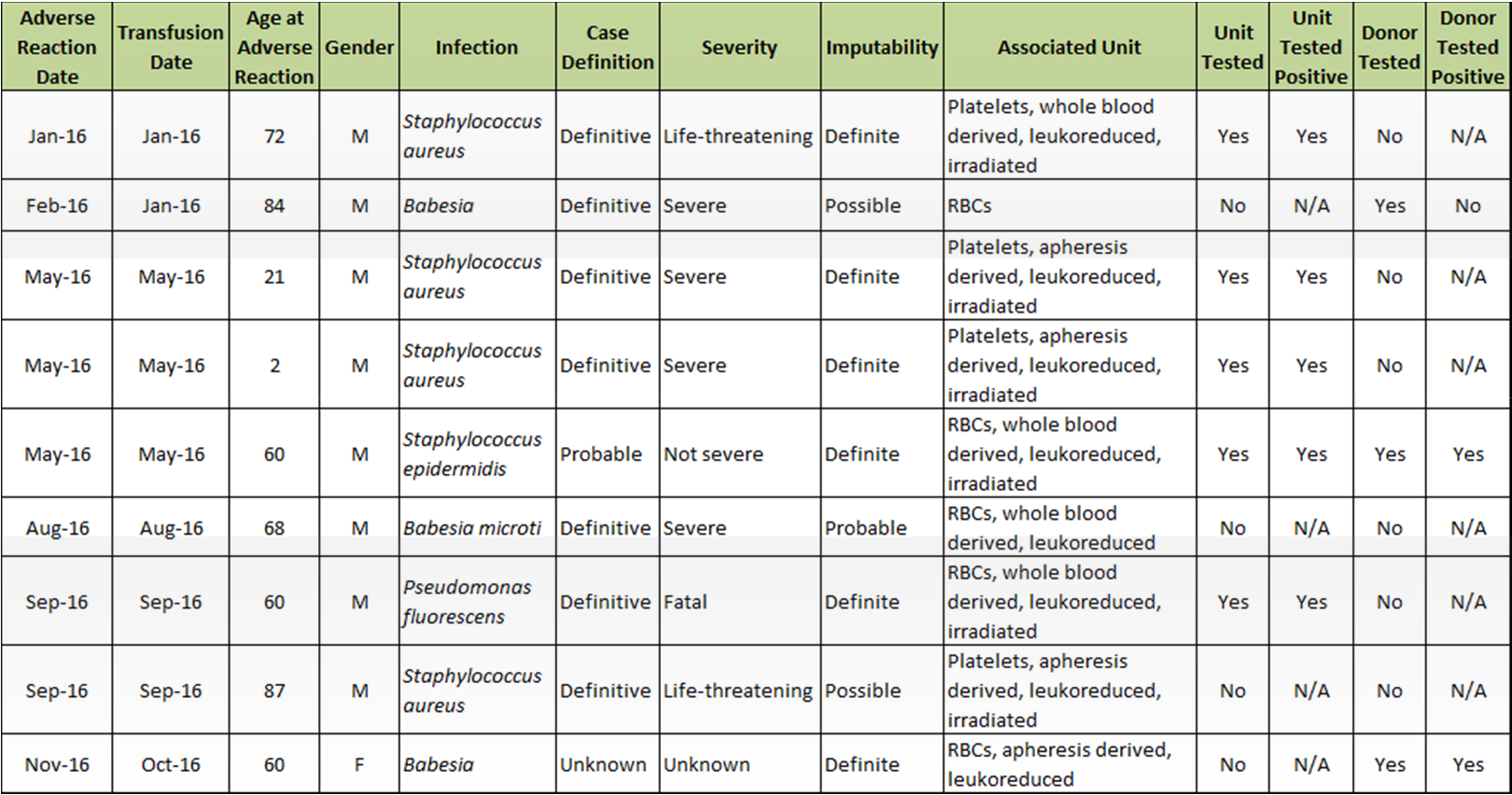 by Product Type Massachusetts, 2015-2016 (N=70 facilities reporting)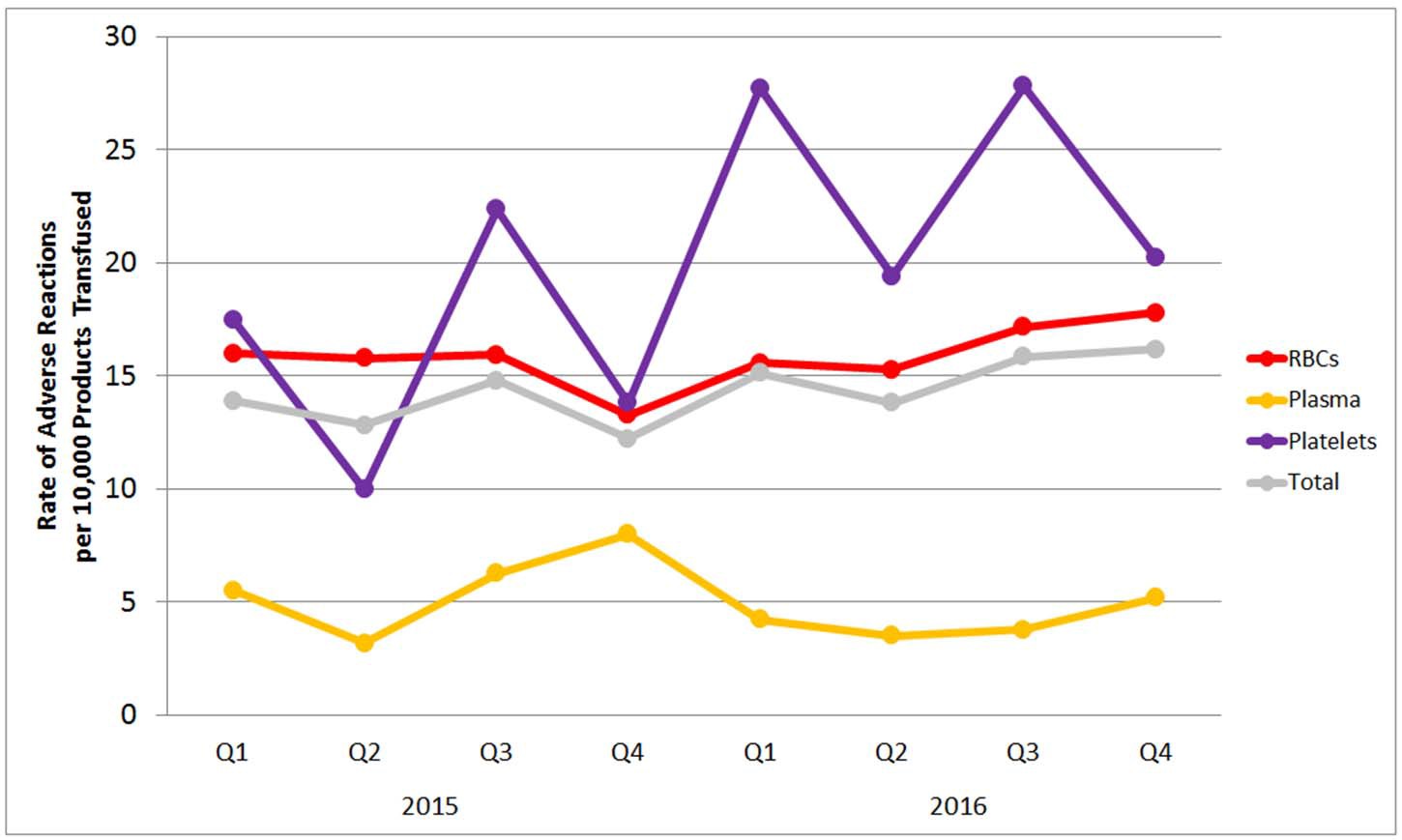 By Facility Transfusion Volume Group Massachusetts, 2015-2016 (N=70 facilities reporting)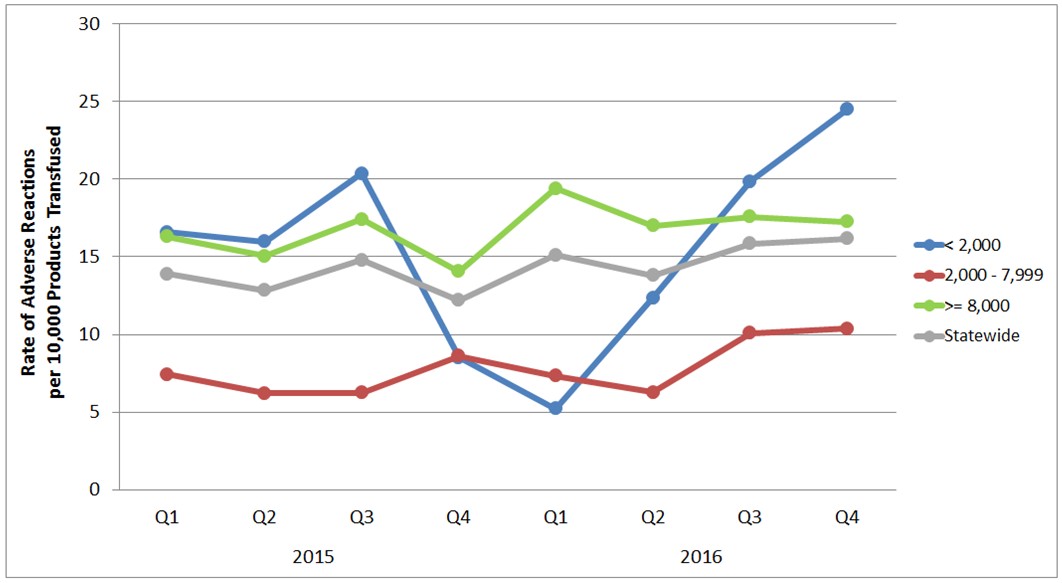 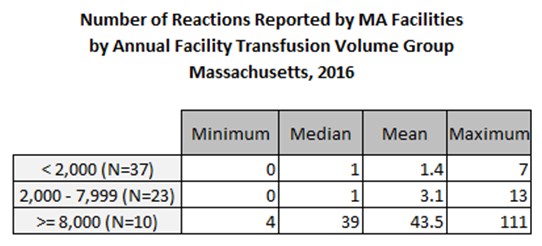 1.  OwnershipNot for profit, including church44 (80%)1.  OwnershipFor profit11 (20%)1.  OwnershipGovernment0  (0%)2.  Is your hospital aYes28 (51%)teaching hospital?No27 (49%)a.  If yes, type:Major16 (59%)a.  If yes, type:Graduate7 (26%)a.  If yes, type:Undergraduate4 (15%)3.  Community settingUrban19 (34%)3.  Community settingSuburban30 (55%)3.  Community settingRural6 (11%)4.  How is your hospitalThe Joint Commission52 (95%)accredited?National Integrated Accreditation for3  (5%)accredited?Healthcare Organizations3  (5%)MinQuartile 1MedianMeanQuartile 3Max5. Total beds served by the transfusion service251001522332809406.   Number of inpatient surgeries performed per year06301,4523,3353,20020,8726.  Number of outpatient surgeries performed per year02,0823,8285,2687,55221,0257.  At what trauma levelI8 (14%)is your facilityII2 (4%)certified?III7 (13%)certified?IV1 (2%)certified?N/A37 (67%)8.  Primary classification of facility areas served by the transfusion service (check all that apply):General medical and surgical Obstetrics/gynecology OrthopedicCancer center Chronic diseaseChildren’s general medical and surgicalChildren’s chronic disease Children’s cancer center Children’s orthopedic Other53 (96%)36 (65%)45 (82%)39 (71%)35 (64%)12 (22%)6 (11%)6 (11%)5 (9%)4 (7%)9.  Does your healthcare facilityYes32 (58%)provide all of its owntransfusion services, including laboratory functions?No, we contract with a blood center for some transfusion service functions18 (33%)provide all of its owntransfusion services, including laboratory functions?No, we contract with another5 (9%)provide all of its owntransfusion services, including laboratory functions?healthcare facility for some5 (9%)provide all of its owntransfusion services, including laboratory functions?transfusion service functions5 (9%)10. Is the transfusion service partYes44 (80%)of the facility’s corelaboratory?No11 (20%)MinQuartile 1MedianMeanQuartile 3MaxPhysicians00.51.01.21.04.3Medical technologists01.03.06.57.041.0Medical laboratory technicians0001.32.08.012. Does your hospital have a dedicated position or FTE in a quality or patient safety function for investigation of transfusion-related adverse reactions?Yes No11 (20%)44 (80%)13. Does your hospital have a dedicated position or FTE in a quality or patient safety function for investigation of transfusion errors?Yes No13 (24%)42 (76%)14. Is the transfusion service laboratory accredited by any of the following groups? (Select all that apply)CAP AABB TJC47 (85%)29 (53%)34 (62%)15. Does your facility have a committee that reviews blood utilization?Yes No55 (100%)0	(0%)MinQuartile 1MedianMeanQuartile 3MaxWhole blood derived RBC units05351,2973,1972,55429,541Whole blood derived RBC aliquots0008522,615Apheresis RBC units001814345363,903Apheresis RBC aliquots00040190Whole blood derived platelet concentrates0002201,144Average platelet pool size000106Apheresis platelet units03511169443010,137Apheresis platelet aliquots0007403,772Whole blood derived plasma units0471527025106,851Whole blood derived plasma aliquots000170773Apheresis plasma units000307653Apheresis plasma aliquots0001025Cryoprecipitate units004372704,739Average cryoprecipitate pool size005355Granulocytes units000005Granulocytes aliquots000000Lymphocytes units000000Lymphocytes aliquots00000018. Are any of the following issuedAlbumin6 (11%)through the transfusion service?Factors9 (16%)(Check all that apply)IV Immunoglobulin2 (4%)(Check all that apply)IM Immunoglobulin1 (2%)(Check all that apply)RhIg43 (78%)(Check all that apply)None0 (0%)19. Does your facility attempt toYes51 (93%)transfuse only leukocyte-reducedNo4 (7%)or leuko-poor cellularNo4 (7%)components?No4 (7%)20. Are all units stored in theYes49 (89%)transfusion service?No6 (11%)a.   If no, locations of satelliteAmbulatory Care0 (0%)storage:Emergency Dept.3 (50%)storage:Operating room1 (17%)storage:Other2 (33%)21. To what extent does theAliquot23 (42%)transfusion service modifyDeglycerolizing6 (11%)products? (Check all that apply)Irradiation11 (20%)products? (Check all that apply)Leukoreduction8 (15%)products? (Check all that apply)Plasma reduction6 (11%)products? (Check all that apply)Pooling10 (18%)products? (Check all that apply)Washing8 (15%)products? (Check all that apply)None of these29 (53%)22. Do you collect blood forYes13 (24%)transfusion at your facility?No42 (76%)a.   If yes, check all that applyAllogeneic12 (92%)a.   If yes, check all that applyAutologous8 (62%)a.   If yes, check all that applyDirected6 (46%)23. Does your facility perform viralYes0 (0%)testing on blood for transfusion?No55 (100%)24. Does your facility perform pointYes3  (5%)of issue bacterial testing onplatelets prior to transfusion?No52 (95%)25. Is the transfusion service computerized?Yes No55 (100%)0 (0%)a.   If yes, systems used:Cerner Millenium3 (5%)(Check all that apply)HCLL10 (18%)(Check all that apply)Hemocare1 (2%)(Check all that apply)Meditech33 (60%)(Check all that apply)Safetrace1 (2%)(Check all that apply)Softbank3 (5%)(Check all that apply)Other5 (9%)26. Is the system ISBT-128Yes55 (100%)compliant?No0 (0%)27. Does the transfusion serviceYes54 (98%)system interface with thepatient registration system?No1 (1%)28. Are the transfusion serviceYes50 (91%)adverse events entered into ahospital-wide electronicNo5  (9%)reporting system?No5  (9%)29. Does your facility use positiveYes, hospital wide23 (42%)patient ID technology for thetransfusion service?Yes, certain areas Not used20 (36%)12 (22%)a.   If yes, select purposes:Specimen collection35 (64%)(Check all that apply)Product administration30 (55%)b.   If yes, select system(s) used:Separate transfusion ID14 (25%)(Check all that apply)wristband system(Check all that apply)Bedside ID band barcode30 (55%)(Check all that apply)scanning(Check all that apply)Other5 (9%)30. Does your facility haveYes53 (96%)physician online order entry fortest requesting?No2 (4%)31. Does your facility haveYes53 (96%)physician online order entry forproduct requesting?No2 (4%)32. Are transfusion serviceAlways7 (13%)specimens drawn by aSometimes45 (82%)dedicated phlebotomy team?Never3 (5%)MinQuartile 1MedianMeanQuartile 3Maxa.   If sometimes, what percentage of the time?5508071909933. What specimen labels are usedHandwritten22 (40%)at your facility?(Check all that apply)AddressographComputer generated from lab test13 (24%)45 (82%)at your facility?(Check all that apply)Computer generated by bedsideat your facility?(Check all that apply)device24 (44%)at your facility?(Check all that apply)Other4 (7%)34. Are phlebotomy staff membersYes1 (2%)allowed to correct patientidentification errors on pre-No54 (98%)transfusion specimen labels?No54 (98%)35. What items can be used toMedical record51 (93%)verify patient identificationduring specimen collection and prior to product administration?(Check all that apply)Date of birth GenderPatient first name Patient last nameTransfusion specimen ID system49 (89%)5 (9%)52 (94%)54 (98%)18 (33%)verify patient identificationduring specimen collection and prior to product administration?(Check all that apply)Patient verbal confirmation ofverify patient identificationduring specimen collection and prior to product administration?(Check all that apply)name or date of birth42 (76%)verify patient identificationduring specimen collection and prior to product administration?(Check all that apply)Other6 (11%)MinQuartile 1MedianMeanQuartile 3MaxManual11510069100100Automated4080908595100Both19505610010037. Is the ABO group of a pre- transfusion specimen routinely confirmed?Yes No54 (98%)1 (2%)a.   If yes, check one:All samples4 (8%)a.   If yes, check one:If there is no laboratory record of45 (83%)a.   If yes, check one:previous determination of patient’sa.   If yes, check one:ABO groupa.   If yes, check one:If there is no laboratory record of5 (9%)a.   If yes, check one:previous determination of patient’s5 (9%)a.   If yes, check one:ABO group AND the patient is a5 (9%)a.   If yes, check one:candidate for electronic crossmatching5 (9%)b.   If yes, is the confirmationYes33 (61%)required on a separatelyNo21 (39%)collected specimenNo21 (39%)before a unit of Group A,No21 (39%)B or AB red blood cells isNo21 (39%)issued for transfusion?No21 (39%)MinQuartile 1MedianMeanQuartile 3MaxRBC type and screen1281,4643,8589,7408,62977,683RBCcrossmatch1099282,0466,3064,52860,586MinQuartile 1MedianMeanQuartile 3MaxElectronically (N=26)07080769095Serologically (N=53)52010064100100Don’t know (N=2)N/AN/AN/AN/AN/AN/AComponentComponentAll AdvRxnsAll AdvRxnsAllergicAllergicFNHTRFNHTRDSTRDSTRTACOTACOHTRHTRDHTRDHTRTypeNNRateNRateNRateNRateNRateNRateNRateAll componentsAll369,62956315.23421.143459.33320.87701.89190.5150.14Severe, life-threatening, and fatal adverse reactions369,629731.97220.6060.1600.00290.7820.0500.00Fatal369,62930.0800.0000.0000.0020.0500.0000.00RBCsAll248,13640816.44100.4026810.80311.25481.93110.4450.20Collection methodApheresis29,8387625.4741.345518.4331.0182.6810.3400.00Whole blood-derived218,29832114.7060.272119.67241.10371.69100.4650.23IrradiationIrradiated104,01518617.8860.5814313.7550.48141.3530.2910.10Not irradiated141,35521114.9340.281238.70221.56312.1980.5740.28LeukoreductionLeukoreduced232,81837316.0290.3924810.65271.16431.85110.4740.17Not leukoreduced12,5522419.1210.801814.3400.0021.5900.0010.80PlateletsAll48,47611523.72204.136313.0000.00102.0671.4400.00Collection methodApheresis46,18611224.25204.336113.2100.00102.1771.5200.00Whole blood-derived2,290313.1000.0028.7300.0000.0000.0000.00IrradiationIrradiated43,65410824.74184.125913.5200.00102.2971.6000.00Not irradiated4,551715.3824.3948.7900.0000.0000.0000.00LeukoreductionLeukoreduced47,88711423.81204.186313.1600.0091.8871.4600.00Not leukoreduced318131.4500.0000.0000.00131.4500.0000.00PlasmaAll50,072214.19102.0071.4000.0030.6010.2000.00Collection methodApheresis2,58027.7527.7500.0000.0000.0000.0000.00Whole blood-derived47,492194.0081.6871.4700.0030.6310.2100.00CryoprecipitateAll22,61000.0000.0000.0000.0000.0000.0000.00ComponentComponentTADN	RateTADN	RateTRALIN	RateTRALIN	RateAHTRN	RateAHTRN	RateTTIN	RateTTIN	RatePTPN	RatePTPN	RateTA-GVHDN	RateTA-GVHDN	RateTypeNTADN	RateTADN	RateTRALIN	RateTRALIN	RateAHTRN	RateAHTRN	RateTTIN	RateTTIN	RatePTPN	RatePTPN	RateTA-GVHDN	RateTA-GVHDN	RateAll componentsAll369,629280.7630.08100.2790.2400.0000.00Severe, life-threatening, and fatal adverse reactions369,62940.1110.0320.0570.1900.0000.00Fatal369,62900.0000.0000.0010.0300.0000.00RBCsAll248,136220.8920.0860.2450.2000.0000.00Collection methodApheresis29,83841.3400.0000.0010.3400.0000.00Whole blood-derived218,298180.8220.0950.2330.1400.0000.00IrradiationIrradiated104,01590.8710.1020.1920.1900.0000.00Not irradiated141,355130.9210.0730.2120.1400.0000.00LeukoreductionLeukoreduced232,818220.9410.0440.1740.1700.0000.00Not leukoreduced12,55200.0010.8010.8000.0000.0000.00PlateletsAll48,47661.2410.2140.8340.8300.0000.00Collection methodApheresis46,18661.3010.2240.8730.6500.0000.00Whole blood-derived2,29000.0000.0000.0014.3700.0000.00IrradiationIrradiated43,65451.1510.2340.9240.9200.0000.00Not irradiated4,55112.2000.0000.0000.0000.0000.00LeukoreductionLeukoreduced47,88761.2510.2140.8440.8400.0000.00Not leukoreduced31800.0000.0000.0000.0000.0000.00PlasmaAll50,07200.0000.0000.0000.0000.0000.00Collection methodApheresis2,58000.0000.0000.0000.0000.0000.00Whole blood-derived47,49200.0000.0000.0000.0000.0000.00CryoprecipitateAll22,61000.0000.0000.0000.0000.0000.00